Şcoala Gimnazială TUDOR VLADIMIRESCU TârgoviştePROVOCĂRILE MAGNEȚILOREXPERIMENTE ȘI IDEI PRACTICE PENTRU ELEVII DIN CLASA a II-a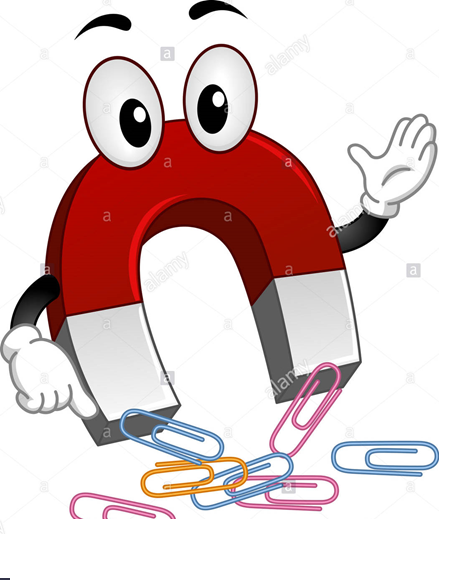 Disciplina: Matematică și explorarea mediuluiConținut vizat: Forțe exercitate de magnețiAutori:Prof. înv. primar Blidaru Roxana – Maria;Prof. înv. primar Flaider ElenaProvocare propusă: CURSA CU MAȘINUȚEDe ce ai nevoie?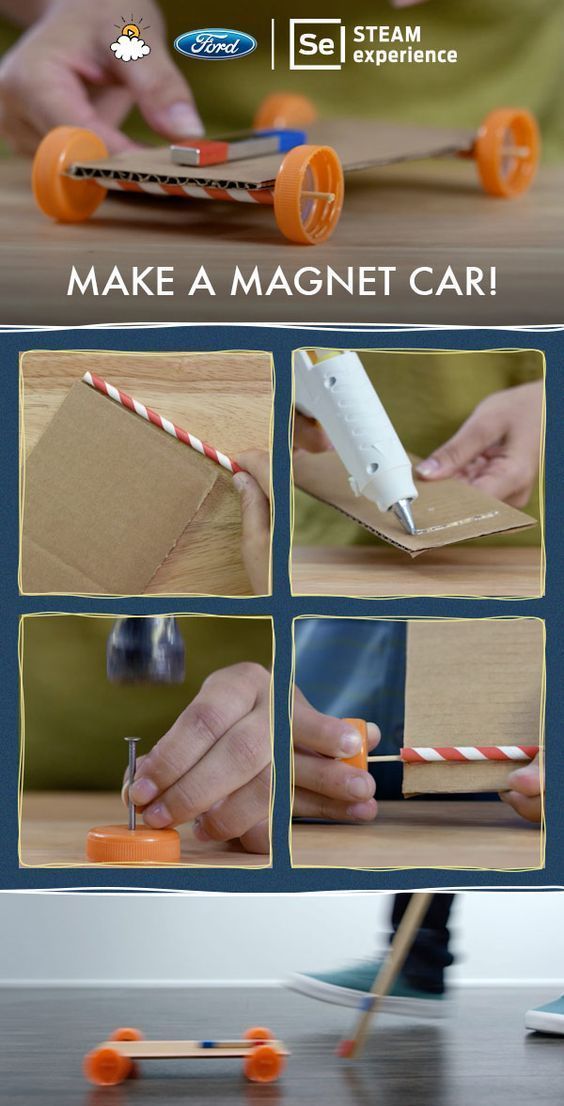 • doi magneți• patru capace de plastic (de aceeași mărime) găurite la mijloc• 1 pai pentru suc	• 2 bețe de frigărui• carton• scocki• benzi de hârtieCum procedezi ?	•  Decupezi o formă dreptunghiulară din carton cu dimensiunea de 10-12 cm;• Tai paiul pe jumătate iar cele două jumătăți le lipești pe aceeași parte a cartonului, spre capetele acestuia;•  Introduci prin fiecare pai câte un băț de frigărui; •  Atașezi câte un capac în capătul fiecărui bețișor, cele patru capace reprezintând roțile mașinii;• Lipești un magnet pe mașinuța construită;• Pui în mișcare mașinuța cu ajutorul altui magnet, doar prin acțiunea forței de respingere exercitată de magneți;• Construiești un labirint, lipind pe podea benzi de hârtie sau scocki colorat;• Conduci mașinuța prin labirintVrei mai mult ?• Inviți membrii familiei să realizeze propriile mașinuțe și fiecare, pe rând, să încerce să le conducă prin labirint într-un interval de 5 minute și în 3 runde;• Construiți împreună o pistă dreaptă și încercați să conduceți propriile mașinuțe la linia de sosire.Provocare propusă:  LA PESCUIT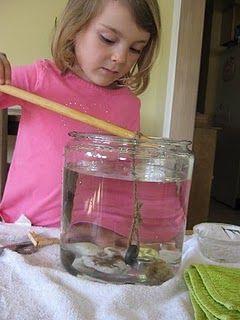 De ce ai nevoie?• un magnet• agrafe de birou în culori diferite sau mărimi diferite• un bețisor subțire cu lungimea de cel puțin 30 cm• sfoară• silipici• recipient de plastic cu capacitatea de 5 sau 10 l• apă• fișă de înregistrare a rezultatelorCum procedezi ?• Lipești magnetul la unul din capătul sforii; celălalt capăt îl legi de o  margine a bățului, confecționând astfel o undiță;•  Alegi agrafe de birou care să reprezinte peștii; în funcție de culoarea sau mărimea agrafei, stabilește câte puncte valorează fiecare pește-agrafă (de exemplu: agrafa roșie – 1 punct; agrafa albă – 2 puncte ......);• Pescuiești într-un interval de timp de 10 minute / 3 runde cât mai mulți pești-agrafă;• Stabilești punctajul obținut și propriul record. Desenează în dreptul recordului o cupă sau o medalieFișă pentru jocul individual:Vrei mai mult ?• Implică membrii familiei în joc;• Stabilești ca fiecare membru implicat să pescuiască timp de 5 minute / 3 runde;• Notezi punctajul și la final desemnați împreună câștigătorul. Desenați câte o cupă/medalie pentru primii trei câștigători (cupă/medalie de aur; argint; bronz)Fișă pentru jocul împreună:Provocare propusă: MAGNETIC/NON-MAGNETIC ÎN CAMERA MEA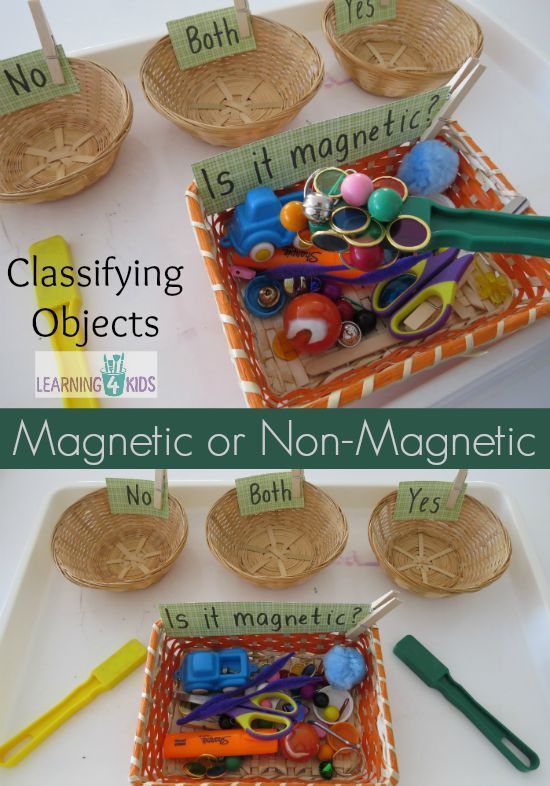 De ce ai nevoie?• un magnet de orice fel / magnet de frigider;• obiecte diverse din camera unui copil;• fișă de înregistrare a rezultatelorCum procedezi ?•  Găsești în camera ta cât mai multe obiecte care consideri că sunt atrase de forța exercitată de magnet și completezi fișa de înregistrare a rezultatelor;• Verifici dacă obiectele alese de tine sunt sau nu atrase de magnetFișă pentru jocul individualVrei mai mult ?•  Inviți membrii familiei să participe la joc;•  Stabiliți împreună ordinea de participare la joc și  numărul de obiecte pe care fiecare participant trebuie să le aleagă, cu condiția ca acestea să fie atrase de magnet dar fără a avea posibilitatea să experimenteze;•  Într-un interval de timp de 5 minute, fiecare participant  alege obiectele ; •  Verificați împreună dacă obiectele alese sunt atrase de forța magnetului și pentru fiecare obiect ghicit acordați participantul  un punct; •  După epuizarea obiectelor, se stabilește câștigătorul.Fișă pentru jocul împreună 	Provocare propusă:  PICTURĂ MAGNETICĂ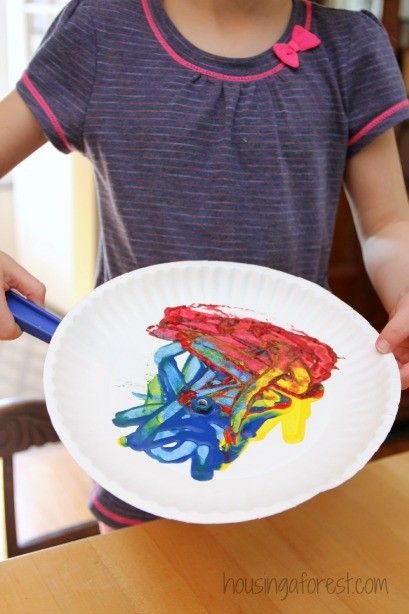 De ce ai nevoie ?• un magnet de orice fel / megnet de frigider;• o spatulă  de lemn;• silipici;• o farfurie de carton de orice formă și dimensiune;• obiecte mici care pot fi atrase de magnet (cuie, șuruburi, agrafe, monede, ....)Cum procedezi?•  Alegi un magnet de pe frigider sau lipești un magnet la unul dintre capetele  spatulei de lemn;•  Adaugi pe farfurie acuarele dar și obiectele metalice dorite; •  Plimbi magnetul de frigider sau spatula cu partea magnetică pe sub farfuria de carton și încerci să miști obiectele care sunt deasupra, ele trecând prin culoare netezind-o și împrăștiind-o pe suportul de lucru.Vrei mai mult?•  Lași pictura să se usuce, îl confecționezi o agățătoare și o așezi pe perete, ca pe un tablou;•  Imaginezi o formă pornind de la pictura realizată, o conturezi , o decupezi, o utilizezi pentru a realiza un colaj sau un tablou.Provocare propusă:  SUNT MAGICIAN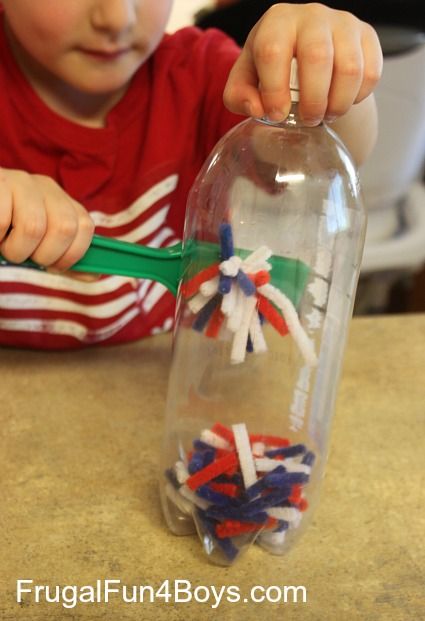 De ce ai nevoie?• un magnet de orice fel / magnet de frigider• sârmă plușată • o spatulă de lemn• silipici• recipient de plastic cu capacitatea de 0,5 l• foarfecă• fișă de înregistrare a rezultatelorCum procedezi ?• Tai sârma plușată în bucățele de 2 – 4 centimetri pe care  le introduci în sticlă;• Alegi un magnet de frigider sau lipește un magnet la capătul spatulei de lemn, realizând astfel o baghetă de magician;• Apropii magnetul de frigider sau spatula cu partea magnetică de pereții sticlei, încercând să scoți bucățele de sârmă plușată ca și cum le-ai extrage dintr-o pălărie.Vrei mai mult ?• Lansezi membrilor familiei provocarea de a fi magicieni;• Într-un interval de timp de 5 minute și în 3 runde, fiecare participant încearcă să scoată din sticlă cât mai multe bucățele de sârmă;• Pe parcursul concursului, înregistreazi scorul într-un tabel și desemnezi câștigătorulProvocare propusă:  PORTRETUL MAGICIANULUI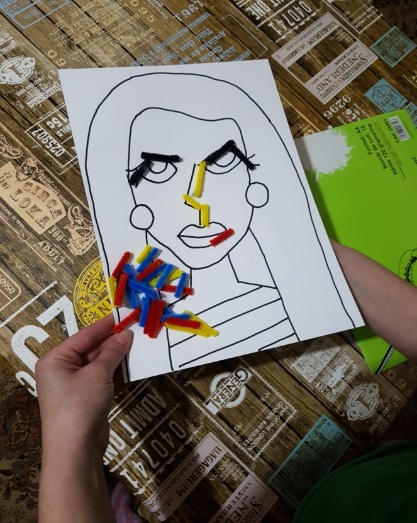 De ce ai nevoie?• un magnet de orice fel / magnet de frigider• sârmă plușată • o spatulă de lemn• silipici• coală albă sau colorată• carton• foarfecăCum procedezi?• Conturezi pe coala albă / colorată portretul tău și așezi lucrarea pe un carton care să aibă aceeași suprafață cu a colii;• Tai sârma plușată în bucățele de 2 – 4 centimetri;• Alegi un magnet de frigider sau îți confecționezi o baghetă de magician, lipind magnetul la capătul spatulei de lemn;• Așază fragmentele de sârmă plușată colorată pe suportul de carton;• Apropii magnetul de frigider sau spatula cu partea magnetică de partea de dedesubt a cartonului încercând să conduci bucățelele de sârmă plușată pe conturul realizat;• Lipești bucățelele de sârmă plușată, realizând astfel un tablouVrei mai mult ?• Realizezi portrete ale membrilor familiei pe care le vei dărui.NUMĂRUL RUNDEINUMĂR DE AGRAFE PE CATEGORII ȘI CALCULEPUNCTAJ  OBȚINUTTROFEULOBȚINUTRUNDA 1RUNDA 2RUNDA 3NUMELE PARTICIPANTULUINUMĂRUL RUNDEI / NUMĂR DE AGRAFE ȘI CALCULENUMĂRUL RUNDEI / NUMĂR DE AGRAFE ȘI CALCULENUMĂRUL RUNDEI / NUMĂR DE AGRAFE ȘI CALCULEPUNCTAJ TOTAL OBȚINUTTROFEULOBȚINUTTROFEULOBȚINUTNUMELE PARTICIPANTULUIRunda 1Runda 2Runda 3Runda 3DENUMIREA OBIECTULUIESTE ATRAS DE MAGNETNU ESTE ATRAS DE MAGNETRĂSPUNSUL ÎN URMA EXPERIMENTULUIDENUMIREA OBIECTULUIDANURĂSPUNSUL ÎN URMA EXPERIMENTULUINUMELE PARTICIPANTULUIDENUMIREA OBIECTULUIOBIECTUL ESTE ATRASOBIECTUL NU ESTE ATRASPUNCTAJ OBȚINUTNUMELE PARTICIPANTULUIDENUMIREA OBIECTULUIDaNUPUNCTAJ OBȚINUTNUMĂRUL RUNDEINUMELE PARTICIPANTULUIPUNCTAJ OBȚINUTRUNDA 1RUNDA 2RUNDA 3